KLASA VIŚRODA – 15.04.20Język polskiTemat : Jak okazywać dobroć? - „Miłosierny Samarytanin”.1.Przeczytaj przypowieść ze stron 252 -253.2.Ustal czas i miejsce akcji utworu.3.Wypisz z tekstu bohaterów i ich opisz.4.Wyjaśnij różnicę między słowami : „samarytanin” i „Samarytanin”5.Napisz czy we współczesnym świecie żyją samarytanie. Jeśli tak opisz ich i podajprzykłady.InformatykaTemat: Chmura office 365Czym jest chmura:https://www.youtube.com/watch?v=0-57Qt0C-NIZapraszam do podręcznika strona 52Wychowanie fizyczneTemat: Druga próba skocznościRozgrzewka ogólnorozwojowaSkoki na skakance – 6 serii po 20Powtórz raz tabele z podskokamiWykonaj drugi raz próbę skocznościMatematykaTemat: Tabele – czytanie danychProszę zapoznać się z informacjami i przykładami z podręcznika            ………..– s. 142 – 144Proszę wykonać zadania 1 – 6 s. 145ReligiaKatechizm s. 68 –Służba bliźniemu wyrazem chrześcijańskiej miłości.Przeczytaj temat z książkiUzupełnij ćwiczenia s. 60, 61TechnikaTemat:  Nowoczesny świat technikiKarta pracy Nowoczesny świat techniki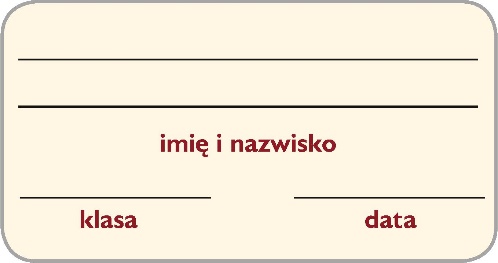 1. Zastanów się, jak będzie wyglądało Twoje życie za 20 lat. Które zadania będą mogły wykonać za Ciebie roboty, a których żaden robot nie będzie w stanie wykonać? Opisz dzień ze swojego życia z przyszłości, uwzględniając w nim roboty. …………….…………….…………….…………….…………….…………….…………….…………….…………….……………….…………….…………….…………….…………….…………….…………….…………….…………….…………….……………….…………….…………….…………….…………….…………….…………….…………….…………….…………….……………….…………….…………….…………….…………….…………….…………….…………….…………….…………….……………….…………….…………….…………….…………….…………….…………….…………….…………….…………….……………….…………….…………….…………….…………….…………….…………….…………….…………….…………….……………….…………….…………….…………….…………….…………….…………….…………….…………….…………….……………….…………….…………….…………….…………….…………….…………….…………….…………….…………….……………….…………….…………….…………….…………….…………….…………….…………….…………….…………….……………….…………….…………….…………….…………….…………….…………….…………….…………….…………….……………….2. W jakich dziedzinach życia roboty znajdą w przyszłości zastosowanie? Co będą robić? Uzupełnij tabelę według przykładu. Podaj również kilka własnych pomysłów.DziedzinaOpisMedycynaRoboty chirurgiczne, które zupełnie zastąpią lekarza.WojskoRozrywkaHandelBudownictwo